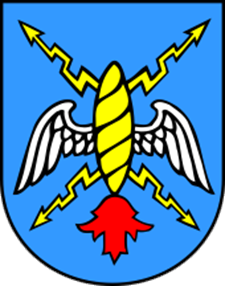 GODIŠNJE IZVJEŠĆEO PROVEDBI PROVEDBENOG PROGRAMAOD 1. SIJEČNJA  2022. DO 31. PROSINCA 2022. GODINEOPĆINA OKUČANI27. siječnja 2023. godineSADRŽAJ:PREGLED STANJA U OPĆINI OKUČANI…………………………………….2IZVJEŠĆE O NAPRETKU MJERA……………………………………………..3Analiza statusa provedbe………………………………………………..3Podaci o proračunskim sredstvima……………………………………..4Zaključak o ostvarenom napretku u provedbi mjera…………………..5Preporuke za otklanjanje prepreka u postignuću ključnih točaka ostvarenja…………………………………………………………………5DOPRINOS OSTVARENJU CILJEVA JAVNIH POLITIKA………………….6PREGLED STANJA  U OPĆINI OKUČANIObveza izrade i donošenje polugodišnjeg izvješća o provedbi Provedbenog programa Općine Okučani propisana je odredbama Zakona o sustavu strateškog planiranja i upravljanja razvojem Republike Hrvatske („Narodne novine“, br. 123/17) i Pravilnika o rokovima i postupcima praćenja i izvještavanja o provedbi akata strateškog planiranja od nacionalnog značaja i od značaja za jedinice lokalne i područne (regionalne) samouprave („Narodne novine“, br. 6/19).Godišnje izvješće o provedbi provedbenog programa jedinice lokalne  samouprave je izvješće o napretku u provedbi mjera, aktivnosti i projekata te ostvarivanju pokazatelja rezultata koje Općina Okučani podnosi regionalnom koordinatoru i Koordinacijskom tijelu za razdoblje provedbe od 1. siječnja 2022. do 31. prosinca 2022. godine (izvještajno razdoblje).Godišnje izvješće o provedbi Provedbenog programa Općine Okučani za mandatno razdoblje 2021.- 2025. godine izradilo se u skladu sa Uputama za izradu polugodišnjeg i godišnjeg izvješća o provedbi provedbenog programa jedinica lokalne i područne (regionalne) samouprave Ministarstva regionalnog razvoja i fondova Europske unije.Općina Okučani je krajem rujna 2021. godine donijela Provedbeni program za mandatno razdoblje 2021. do 2025. godine. Provedbeni program je kratkoročni akt strateškog planiranja od nacionalnog značaja koji opisuje viziju, misiju, izazove i razvojne potrebe koje proizlaze iz djelokruga rada Općine Okučani.Provedbenim programom Općine Okučani za mandatno razdoblje 2021. do 2025. godine definirana je vizija Općine Okučani koja glasi: „Općina Okučani su značajno prometno, cestovno i željezničko prometno čvorište bogato poljoprivrednim i gospodarskim djelatnostima, očuvanom tradicijom i bogatom kulturnom baštinom te specifičnim oblicima turizma.“Prioriteti  i mjere Općine Okučani u razdoblju 2021.-2025. godine su:Unaprjeđenje rada lokalne upravePoboljšanje i unaprjeđenje kvalitete života lokalnog stanovništva i zajedniceIzgradnja i modernizacija objekata i uređaja komunalne infrastruktureUlaganje u socijalnu i kulturnu uključenost stanovništva te razvoj turizmaZaštita i očuvanje okolišaTijekom izvještajnog razdoblja  Općina Okučani se susrela s izazovima i posljedicama pandemije COVID-19, povećanje cijena energenata i općenito troškova života, ali je ostvarila dobre rezultate.IZVJEŠĆE O NAPRETKU MJERAAnaliza statusa provedbeU Provedbenom programu Općine Okučani za mandatno razdoblje 2021.- 2025. godine pretpostavljena je provedba 18 mjera.Tablica: status provedbe mjere iz upravnog područja Općine Okučani za 2022. godinuPodaci o proračunskim sredstvimaProvedbeni program Općine Okučani za mandatno razdoblje 2021. do 2025. godine povezan je s Programima u Proračunu Općine Okučani i izvorom financiranja.U izvještajnom razdoblju za 18 mjera proračunska sredstva su trošena sukladno planu.Tablica: prikaz utrošenih sredstava i upravnog područja Općine Okučani za 2022.Zaključak o ostvarenom napretku u provedbi mjeraNapredak koji je ostvaren u provedbi mjera u upravnom području Općine Okučani uvjetovan je nizom okolnosti koje su utjecale na provedbu Provedbenog programa za mandatno razdoblje 2021. do 2025. godine kao što su okolnosti pandemije COVID-19. Bez obzira na negativne okolnosti za većinu mjera ostvaren je napredak ključne aktivnosti ostvarenja navedenih mjera. U provedbenom programu rok provedbe mjera je četiri godine i većina mjera se provodi kontinuirano. U 2022. godini uočili smo i potrebu nadopune provedbenog programa i krajem 2022. godine Općina Okučani je izradila I. izmjenu Provedbenog programa za mandatno razdoblje 2021. do 2025. godine.Preporuke za otklanjanje prepreka u postignuću ključnih točaka ostvarenjaU svrhu boljih postignuća ključnih točaka ostvarenja je apliciranje na bespovratna sredstva iz europskih fondova kao i nacionalnih fondova u što većem broju i pripremanje projektne dokumentacije u suradnji sa vanjskim suradnicima, CTR-om Brodsko-posavske županije i nadležnim ministarstvima.U 2022. godine fokus rada Općine Okučani je stavljen na dovršetak reciklažnog dvorišta i izgradnju ceste za industrijsko-poslovnu zonu.Reciklažno dvorište je počelo sa radom u prosincu 2022. godine a izgradnja ceste za industrijsko-poslovnu zonu ide prema planu izvođača radova.DOPRINOS OSTVARENJU CILJEVA JAVNIH POLITIKAMisija Općine Okučani glasi.“ Općinska uprava Općine Okučani obavljajući poslove iz samoupravnog djelokruga, na zakonit, učinkovit, ekonomičan i transparentan način nastoji osigurati uvjete za kvalitetan i ugodan život svojim građanima poticanjem održivog gospodarskog, prostornog i društvenog razvoja, kao i cjelokupnog razvoja zajednice.“Unutar upravnog područja Općine Okučani ključni strateški dokument je Plan razvoja Brodsko-posavske županije za razdoblje 2021.-2027. godine koji je usklađen sa strateškim ciljevima Nacionalne razvojne strategije do 2030. godine (NRS 2030.)Razvoj potpomognutih područja i ITU (13), (SC 3. Učinkovito i djelotvorno pravosuđe, javna uprava i upravljanje državnom imovinom )Financiranje političkih stranaka, vijeća nacionalne manjine, ulaganje u LAN mrežu za brži i učinkovitiji rad Jedinstvenog upravnog odjela Općine Okučani. Uvođenje digitalne pisarnice.Razvoj kreativnog i inovativnog poduzetništva (1), (SC 1. Konkurentno i inovativno gospodarstvo )Program poticanja obrtništva – 6 zahtjeva u 2022. godine.Razvoj znanosti i obrazovanja (3), (SC 2. Obrazovani i zaposleni ljudi )Stipendije učenicima srednjih škola koji se školuju za deficitarna zanimanja te stipendije studentima, osigurana sredstva za redovan rad dječjeg vrtića Bljesak. Osigurana sredstva za prijevoz učenika kao i radni materijal za učenike osnovne škole.Ulaganje u zdravstvenu i socijalnu skrb(6), (SC5.  Zdrav, aktivan i kvalitetan život )Socijalna skrb – program pomoć u kući starim, nemoćnima i bolesnima, jednokratne novčane pomoći socijalno ugroženim skupinama, pomoć za opremanje novorođene djece, pomoć pri kupnji prve nekretnine za mlade obitelji na području Općine Okučani. Isplaćene božićnice umirovljenicima koji imaju mirovinu do 2.500,00 kn. Kupnja stomatološke stolice u suradnji sa drugim općinama.Jačanje spremnosti na okolišne i sigurnosne izazove (14), (SC7. Sigurnost za stabilan razvoj )Uklanjanje otpada odbačenog u okoliš na području Općine Okučani- sanacija divljeg odlagališta, otvoreno Reciklažno dvorište na području Općine Okučani.Daljnji razvoj komunalne, prometne i društvene infrastrukture (11), (SC8. Ekološka i energetska tranzicija za klimatsku neutralnost )Izrada projektne dokumentacije za izgradnju biciklističke staze kroz naselje Okučani Ulicom kardinala Alojzija Stepinca, izgrađen društveni dom u Vrbovljanima, Izgradnja prometnice s oborinskom odvodnjom. Rekonstruiran nogostup u Bodegraju.Održivo korištenje prirodne i kulturne baštine za gospodarski rast i razvoj (4), (SC1. Konkurentno i inovativno gospodarstvo )Program zaštite i očuvanja nepokretnih kulturnih dobara: Bijela stijena,   Srednjovjekovni grad Bijela Stijena (arheološko nalazište).Intenzivno korištenje obnovljivih izvora energije i podizanje energetske učinkovitosti (10), (SC8. Ekološka i energetska tranzicija za klimatsku neutralnost)U planu modernizacija javne rasvjete.Redni broj mjereNaziv mjereStatus provedbe mjere1.Aktivnosti vezane za redovnu djelatnost izvršnog tijela, predstavničkih tijela i upravnih tijela samoupravne jediniceProvedeno2.Jačanje kompetencija i unaprjeđenje sustava lokalne upraveProvedeno3.Poticanje razvoja gospodarstva, poljoprivrede te malog i srednjeg poduzetništvaProvedeno4.Aktivnosti vezane za odgoj i obrazovanjeProvedeno5.Pružanje socijalne zaštite i unaprjeđenje kvalitete života građanaProvedeno6.Aktivnosti vezane za zaštitu i unaprjeđenje zdravlja građanaProvedeno7.Aktivnosti vezane za pružanje vatrogasne i civilne zaštiteProvedeno8.Poticanje razvoja sporta i rekreacijeProvedeno9.Rekonstrukcija, izgradnja i investicijsko održavanje komunalnih objekata i opremeProvedeno10.Aktivnosti vezane za izgradnju i održavanje komunalne infrastrukture-prometniceProvedeno11.Održavanje javnih površinaProvedeno12.Izgradnja i održavanje energetske infrastruktureU tijeku13.Razvoj i uspostavljanje održivog sustava vodoopskrbe i odvodnjeU tijeku14.Promicanje kulture i kulturnih sadržajaProvedeno15.Uređenje i opremanje s ciljem unaprjeđivanja uvjeta za život u naseljimaU tijeku16.Aktivnosti vezane za prostorno planiranjeU tijeku17.Ulaganje u razvoj turizmaU tijeku18.Uspostava cjelovitog sustava za održivo gospodarenje otpadomProvedenoNaziv mjereProcijenjeni trošak provedbe mjereIznos utrošenih proračunskih sredstavaAktivnosti vezane za redovnu djelatnost izvršnog tijela, predstavničkih tijela i upravnih tijela samoupravne jedinice2.241.500,002.073.500,00 knJačanje kompetencija i unaprjeđenje sustava lokalne uprave130.000,00130.000,00 knPoticanje razvoja gospodarstva, poljoprivrede te malog i srednjeg poduzetništva135.000,0075.000,00 knAktivnosti vezane za odgoj i obrazovanje634.300,00646.500,00 knPružanje socijalne zaštite i unaprjeđenje kvalitete života građana1.239.000,001.041.600,00 knAktivnosti vezane za zaštitu i unaprjeđenje zdravlja građana165.000,00134.111,25 knAktivnosti vezane za pružanje vatrogasne i civilne zaštite238.000,00471.007,50 knPoticanje razvoja sporta i rekreacije158.000,00178.000,00 knRekonstrukcija, izgradnja i investicijsko održavanje komunalnih objekata i opreme3.342.000,001.622.500,00 knAktivnosti vezane za izgradnju i održavanje komunalne infrastrukture-prometnice5.790.000,004.097.017,55 knOdržavanje javnih površina130.000,00130.000,00 knIzgradnja i održavanje energetske infrastrukture2.330.000,00525.000,00 knRazvoj i uspostavljanje održivog sustava vodoopskrbe i odvodnje245.526,44245.526,44 knPromicanje kulture i kulturnih sadržaja452.000,00495.000,00 knUređenje i opremanje s ciljem unaprjeđivanja uvjeta za život u naseljima597.815,36 kn624.934,09 knAktivnosti vezane za prostorno planiranje150.000,0020.000,00 knUlaganje u razvoj turizma60.000,0060.000,00 knUspostava cjelovitog sustava za održivo gospodarenje otpadom1.703.632,693.269.437,36 kn